Правила работы на площадке конкурса «Новый городской лидер 2013»Уважаемые конкурсанты!Оргкомитет конкурса приветствует Вас на площадке конкурса «Новый городской лидер – 2013»! Мы рассчитываем на Вашу активность, заинтересованность и конструктивную работу.1. Работа на площадке UserEcho:Суть on-line-этапа - конкурсанты работают над бизнес-идеями, выдвинутыми Инициаторами:1) Решение кейсов:Индивидуальное решение 3-х кейсов,Оценки решений,Определение капитана команды,«Сборка» решений 3-х кейсов командой,Оценки решений кураторами групп,Окончательное формирование команд.2) Командная доработка идей (каждая группа работает над одной идеей):Сбор дополнительной информации,Консультации с инициаторами идей и экспертами,Оформление идеи,Общее голосование за идеи.3) Разработка бизнес-планов:Распределение обязанностей в группе,Консультации с инициаторами идей и экспертами,Оформление бизнес-плана,Общее голосование за бизнес-планы.4) Разработка инвестиционных паспортов (аналогичная процедура).2. Функции позиций, обеспечивающих Ваше продвижение по  подготовке содержания идей и проектов:1) Эксперт:Отвечает на вопросы конкурсантов, касающиеся его предметной сферы. Для этого созданы форумы «Задай вопрос эксперту…» (например, форум «Задай вопрос эксперту «Государственная власть», на котором будут работать эксперты от городской администрации). Ваши вопросы должны быть конкретными, по существу и направленными на разрешение проблем, возникших у Вас при выполнении того или иного задания. Эксперты не будут отвечать на невнятные вопросы, вопросы не по своей специализации, слишком общие вопросы.Выносит экспертную оценку (по результатам работы групп на каждом этапе конкурса): полноты выполнения задания; учета в идее / проекте влияния различных факторов (рыночных, макроэкономических…) разного масштаба; проработанности механизмов реализации… На форуме команд будет предусмотрен специальный тип отзыва «Экспертная оценка», в котором эксперты будут выносить данные суждения.2) Куратор группы:Отвечает на вопросы конкурсантов, касающиеся его Идеи, предоставляет им дополнительную информацию. Однако, Куратор не будет при этом выполнять задания за конкурсантов.Отслеживает содержательную и формальную стороны проработки идеи: он выступает в роли Заказчика работ (лица принимающего решения), а конкурсанты в роли исполнителей (помощников /  «консультантов», готовящих это решение).Выносит оценку по результатам работы своей группы на каждом этапе конкурса с указанием на конкретные моменты, которые недостаточно проработаны.3) Жюри конкурса:Оценивает результаты индивидуальной и групповой работы,Следит за продвижением групп с т.з. достижения основных целей конкурса.4) Модераторы:Ставят задания конкурсантам и контролируют их выполнение,Консультируют группы по методологии выполнения заданий,Следят за выполнением графика работ,Отслеживают соблюдение правил и процедур обсуждений.3. Структура площадки (форумы):1) Работа в группах:Конкурсанты «разбиваются» на команды,Каждая команда имеет свой форум, где будет происходить проработка идеи, общение с Куратором, куда будут выноситься суждения Экспертов, Модераторов, Жюри.2) Экспертные площадки (форумы экспертов):Задай вопрос Эксперту «Бизнес» (вопросы бизнес-процессов, бизнес-планирования, информационных технологий),Задай вопрос Эксперту «Инновации» (инновационные составляющие продуктов и технологий),Задай вопрос Эксперту «Архитектура и градостроительство» (вопросы дизайна и проектирования продукции, производственной инфраструктуры…),Задай вопрос Эксперту «Финансы» (схемы монетизации, извлечения выгоды),Задай вопрос Эксперту «Государственная власть» (внешние условия, «правила игры», ограничения),Задай вопрос Эксперту «Маркетинг» (вопросы продвижения, анализ потребителей, анализ рынков: объем, потенциал, ниши, тренды).Форумы экспертов имеют следующую структуру:Нормативные акты (эксперты и организаторы выкладывают программы, законодательные и нормативные акты),Образцы / схемы (эксперты и организаторы выкладывают схемы и образцы эффективного решения проблем по теме площадки),Статьи, книги (полезная аналитика и информация).Для того, чтобы задать вопрос эксперту, Вы должны действовать в поле «Напишите Ваше предложение…» по схеме: «написать новый отзыв»      поместить в «Задай вопрос эксперту»     выбрать «категорию» («нормативные акты» или «образцы (схемы)» или оставить без категории)      написать заголовок вопроса («краткое описание») и задать сам вопрос.4. Ну и, конечно, не забываем об этике ведения дискуссий:Недопустимы оскорбительные высказывания в чей-либо адрес,Высказывания должны носить конструктивный характер,Под запретом «троллинг» и «спам».При нарушении этики общения участник получает предупреждение, при повторном нарушении его профиль будет заблокирован модератором.Принципы выставления рейтинговых оценок1. Рейтинговые оценки конкурсантов:Вы будете оставлять в форумах два основных типа высказываний:1) Предложения по идеям (это будет делаться в форме «Отзывов»),2) Дополнения, критические высказывания и пр. (это будет делаться в форме «Комментариев»), как к своим предложениям, так и к предложениям других конкурсантов (тип так и называется «комментарий», располагается «внутри» отзывов, «отзыв» + «комментарии» к нему = «топик»).Оценка активности конкурсанта складывается из двух составляющих:зачисление в рейтинг конкурсанта «баллов» за каждый оставленный отзыв и за каждый оставленный комментарий; баллы зачисляются автоматически по факту коммуникационной активности;оценка через голосование за оставленный отзыв и комментарий, для контроля качества содержания и смысла коммуникационной активности конкурсантов.Оценка «отзывов»: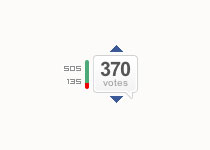 Оценка «комментариев»: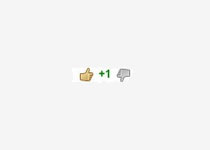 Голосовать могут все участники конкурса.Оценка производится исходя из 3-х опций:Голос «За»; в этом случае к рейтингу конкурсанта добавляются «баллы» («положительная карма»)Голос «Против»; с рейтинга участника снимаются «баллы» («отрицательная карма»);Отсутствие голоса («Игнор»); рейтинг участника меняется, только исходя из коммуникационной активности конкурсанта, он не зарабатывает ни «положительной», ни «отрицательной кармы».Оценки «За» и «Игнор» должны делаться на принципах:Продуктивность/непродуктивность сделанного предложения, комментария (для дальнейшей проработки идеи),Реализуемость/нереализуемость (в разумные сроки и за разумные деньги),Оригинальность/банальность (новизна, нестандартность, или, напротив, банальность).Оценка «Против» должна делаться в случае, если коммуникационная активность конкурсанта содержит в себе следующие симптомы:некомпетентность;беспредметность и бессодержательность;деструктивный для команды и отдельных участников характер высказываний (ни на чем не основанный пессимизм/оптимизм, общие суждения, оскорбительные, оценочные суждения). Таким образом, неконструктивная работа конкурсанта (бессодержательные отзывы и комментарии) может повлечь снижение его рейтинга при внешней высокой активности.Каждый случай резкого увеличения «положительной», «отрицательной» кармы, а также стабилизация участника в «игноре» будет анализироваться модераторами с принятием соответствующих орг.выводов по участию («отсев», «подстегивание» и т.п.). Рейтинговая оценка имеет свой  вес по разным категориям участников:Группы пользователейПосле оценивания желательно делать комментарий, например, почему данное предложение Вы считаете продуктивным/непродуктивным и т.д.Оценивать высказывания кураторов, жюри, экспертов и модераторов не нужно. Они – не конкурсанты и не нуждаются в рейтинге! (Площадка будет выставлять им баллы автоматически по их коммуникативной активности – не обращайте на это внимания).2. Рейтинговые оценки идей / проектов:Оценки идей / проектов будут делаться по следующей процедуре;1) После групповой проработки идеи на очередном этапе конкурса, она будет выноситься на общее голосование. На голосование идею / подготовленный бизнес-план / проект выносит куратор группы в формате «отзыва»,2) Все участники конкурса (конкурсанты, жюри, эксперты, модераторы) «технически» через голосование оценивают этот «отзыв», но при этом подразумевается, что происходит оценка не куратора, а качества проработки идеи командой Инициатора.Оценки идеи делаются примерно также как и оценки предложений конкурсантов:Продуктивность (полнота и эффективность решения задачи, проработки идеи / бизнес плана / проекта),Реализуемость (в разумные сроки и за разумные деньги),Оригинальность (новизна, нестандартность, или, напротив, банальность),Отдача от идеи / проекта (экономическая для бизнес-идей, социальная для некоммерческих и т.д.).Здесь комментирование просто необходимо: почему на данном этапе Вы считаете идею проработанной недостаточно (где задание выполнено не полностью), отдачу от реализации в таком виде низкой или «отрицательной», или, наоборот высокой и т.д.Обращаем внимание на то, что модераторы имеют возможность отслеживать – кто и как голосовал, поэтому попытки «дружить» против кого-то или за кого-то будут пресекаться.Да победит сильнейший!!!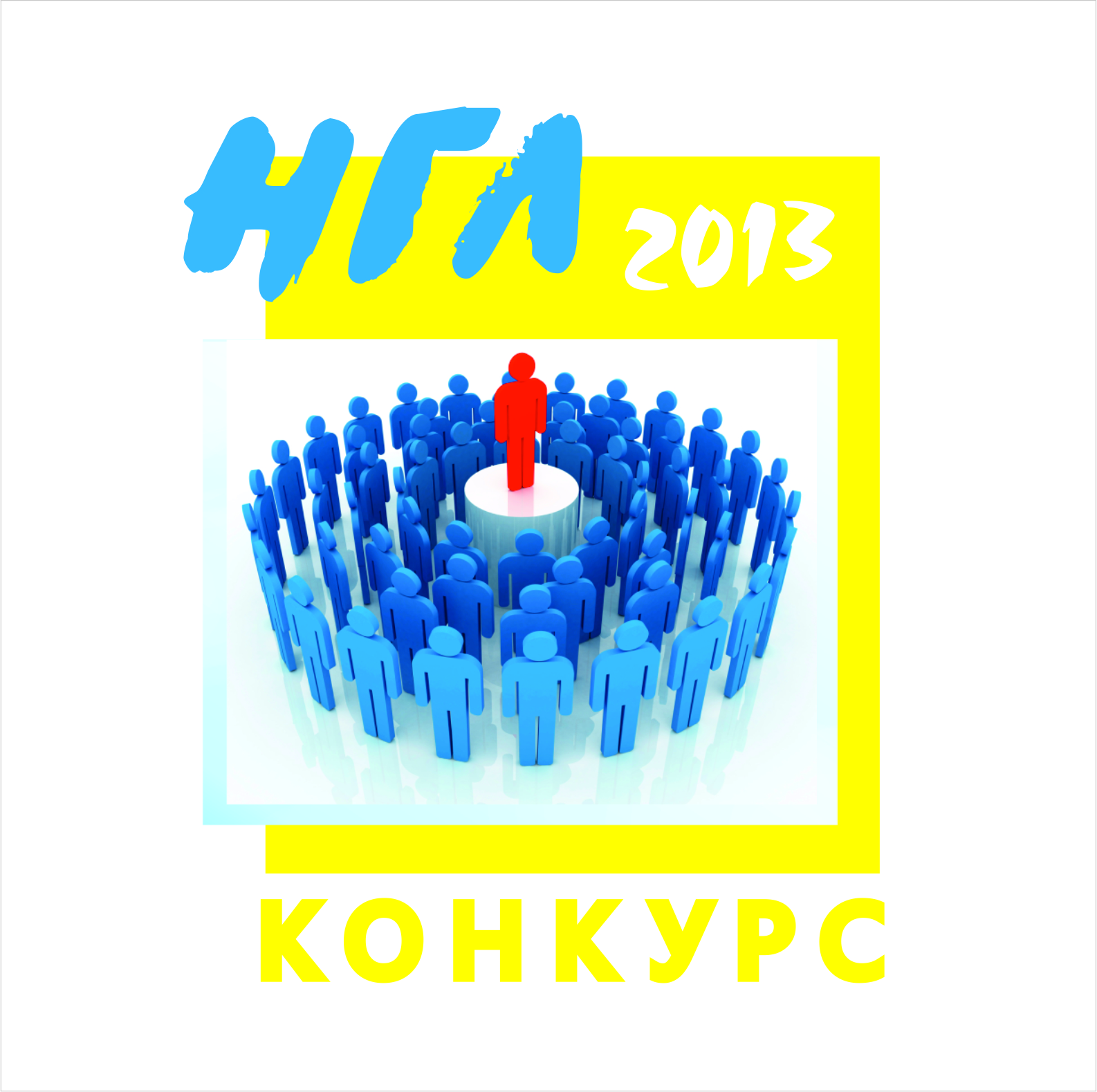 ИмяВес голосаCurator (куратор)2Competitioner (конкурсант)1Jury (член жюри)4Expert (эксперт)3Moderator (модератор-игротехник)4